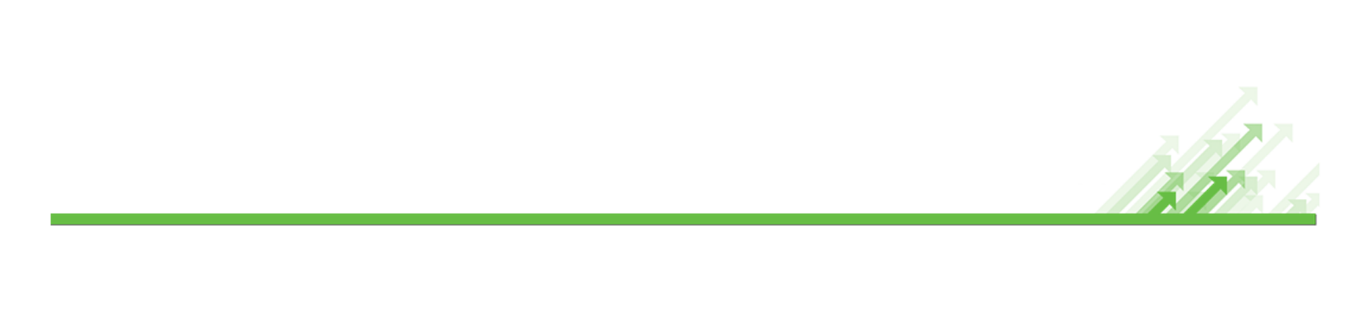 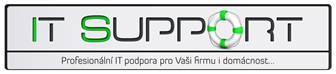 Smlouva o poskytování služeb(účelem této smlouvy je zajištění poskytování IT služeb)Níže uvedeného dne, měsíce a roku uzavřely smluvní strany:Mateřská škola Pohádka Šumperk, příspěvková organizacezastoupená Bošková Pavlína, ředitelkaNerudova 4B787 01 ŠumperkIČ: 71011994Dále jen „uživatel“aIT SUPPORTJosef Křižan, DiS.bytem Nerudova 27, 787 01 ŠumperkIČ: 87881225Dále jen „poskytovatel“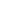 Uzavírají na základě vzájemné shody podle § 269 odst. 2 obchodního zákoníku tuto smlouvu o poskytování IT služeb (dále jen „smlouvu“)I.Rozsah poskytování služebUživatel má právo žádat poskytovatele o kterýkoliv úkon z těchto činností:Technická podpora a osobní servisní zásah na adrese sídla společnosti a odloučených pracovišť.Technická podpora a pohotovost na telefonu.Vzdálená správa zařízení a technologií.Údržba a servis výpočetní techniky a tiskových zařízení.Pravidelná denní záloha dat dle výběru uživatele.Školení uživatelů a konzultační činnost.Pomoc při návrhu HW konfigurace, instalace a konfigurace pracovních stanic, instalace aplikačního SW.Aktualizace a modifikace dat webové prezentace na adrese pohadka-sumperk.czUžívání privátního cloudového úložistě, které slouží k zálohování dat, sdílení provozní dokumentace školky a jejich odloučených pracovišť a to v počáteční velikosti 15 GB. Další zvyšování kapacity je možné po domluvě s poskytovatelem služby.Údržba a servis výpočetní techniky, mobilních a tiskových zařízení v max. dostupnosti 24 hodin od nahlášení závady, 4 hodiny servisních prací za kalendářní měsíc jsou v rámci paušálu zdarma.II.Rozsah poskytování služebSlužby sjednané v čl. I smlouvy se poskytují pro sídlo společnosti Mateřská škola Pohádka Šumperk na adrese Nerudova 4B, 787 01 Šumperk a jejích odloučených pracovištích. Služby sjednané v čl. I smlouvy se poskytují:Technická podpora a pomoc na telefonu: 			po – pá 8:00 až 16:00Technická podpora a osobní servisní zásahy: 		po – pá 8:00 až 15:00Vzdálená správa zařízení a technologií:		         	po – pá 8:00 až 15:00 Údržba a servis výpočetní techniky a tiskových zařízení:	po – pá 8:00 až 15:00Za služby specifikované v čl. I a II je nad rámec paušálu účtováno 450 Kč / hodina.III.Práva a povinnosti smluvních stranPoskytovatel se zavazuje, že bude uživateli poskytovat služby v rozsahu a za podmínek stanovených touto smlouvou, a uživatel se zavazuje zaplatit poskytovateli úplatu ve výši a za podmínek stanovených touto smlouvou.Za poskytování služby se sjednává cena ve výši 3800 Kč za měsíc. Cena bude poskytovatelem vyúčtována vždy měsíčně daňovým dokladem (fakturou). Faktura bude splatná do 14 dnů a bude vystavována k poslednímu kalendářnímu dni v měsíci, ve kterém byly fakturované služby poskytnuty, a bude zasílána na adresu uživatele uvedenou v záhlaví této smlouvy.Uživatel se zavazuje uhradit poskytovateli cenu za provedené činnosti do 14 dnů ode dne doručení faktury, a to dle platebních údajů uvedených na faktuře.Poskytovatel se zavazuje pracovat dle zákona 101/2000 sb., o ochraně osobních údajů.V případě prodlení s placením bude účtována smluvní pokuta ve výši 0,05% za každý den prodlení.Bude-li uživatel v prodlení s placením sjednané ceny, je poskytovatel oprávněn pozastavit poskytování služeb až do úplného zaplacení dlužné částky.Tato smlouva se uzavírá na dobu neurčitou.Poskytovatel je oprávněn od této smlouvy odstoupit, pokud bude uživatel v prodlení s placením sjednané ceny za poskytnuté služby v délce přesahující 14 dní. Odstoupení musí být provedeno písemně a doručeno objednateli. V tomto případě se smlouva ruší ode dne, kdy bude odstoupení doručeno objednateli.Poskytovatel i uživatel jsou oprávněni tuto smlouvu kdykoliv vypovědět z jakéhokoliv důvodu i bez udání důvodu. Výpověď se provádí písemně a musí být doručena druhé smluvní straně. Výpovědní lhůta činí 2 měsíce.Uživatel se zavazuje poskytnout poskytovateli veškerou součinnost nutnou k zajištění řádného poskytování služby a zejména mu pro tuto činnost včas předat veškeré potřebné informace a materiály, o které poskytovatel uživatele požádá.Poskytovatel se zavazuje při poskytování služby postupovat s veškerou odbornou péčí a dodržovat všechny právní předpisy vztahující se k poskytované službě. V případě jejich porušení vzniká uživateli nárok na náhradu škody způsobené porušením těchto povinností. Poskytovatel neodpovídá za případnou škodu, která bude způsobena tím, že se řídil výslovnými pokyny uživatele, nebo tím, že mu uživatel předal chybné, nepřesné či neúplné podklady.Poskytovatel je oprávněn při zpracování prací a při svých činnostech použít spolupracující osoby. V tomto případě však odpovídá uživateli ve stejném rozsahu jako poskytovatel.Poskytovatel je povinen zachovávat mlčenlivost o všech informacích, které získal od uživatele v souvislosti s poskytováním služby a zavazuje se, aby dokumenty předané mu uživatelem nebyly zneužity třetími osobami. Povinnost zachovávat mlčenlivost trvá i po skončení smluvního vztahu založeného touto smlouvou.Podmínky sjednané v této smlouvě, dohodnutá práva a povinnosti smluvních stran, stejně jako dobu, na kterou se smlouva uzavírá, lze měnit pouze písemným dodatkem k této smlouvě.Zánik závazků vyplývajících z této smlouvy lze sjednat písemnou dohodou obou smluvních stran.Tato smlouva nabývá účinnosti 1.4. 2022 nebo dnem podpisu oběma smluvními stranami.IV.Závěrečná ustanoveníSmlouva je vyhotovena ve dvou exemplářích s platností originálu. Každá smluvní strana obdrží jedno vyhotovení.Smlouva může být měněna nebo zrušena pouze písemně.Smluvní strany prohlašují, že Smlouva vyjadřuje jejich pravou a svobodnou vůli a že Smlouvu neuzavřeli v tísni za nápadně nevýhodných podmínek.Smluvní strany prohlašují, že Smlouvu přečetly, jejímu obsahu rozumí a s jejím obsahem úplně a bezvýhradně souhlasí, což stvrzují svými vlastnoručními podpisy.V …………………………………………… Dne ……………………………………………..…………………………………………	   		  …………………………………………                       Poskytovatel			    		               Uživatel